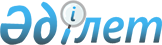 Об установлении квоты рабочих мест для трудоустройства граждан из числа молодежи, потерявших или оставшихся до наступления совершеннолетия без попечения родителей, являющихся выпускниками организаций образования и лиц, освобожденных из мест лишения свободы, а также лиц, состоящих на учете службы пробации на 2017 год по городу Уральск
					
			Утративший силу
			
			
		
					Постановление акимата города Уральска Западно-Казахстанской области от 20 января 2017 года № 138. Зарегистрировано Департаментом юстиции Западно-Казахстанской области 22 февраля 2017 года № 4691. Утратило силу постановлением акимата города Уральска Западно-Казахстанской области от 3 марта 2018 года № 504
      Сноска. Утратило силу постановлением акимата города Уральска Западно-Казахстанской области от 03.03.2018 № 504 (вводится в действие по истечении десяти календарных дней после дня его первого официального опубликования).
      В соответствии с Законами Республики Казахстан от 23 января 2001 года "О местном государственном управлении и самоуправлении в Республике Казахстан", от 6 апреля 2016 года "О занятости населения" и Приказом Министра здравоохранения и социального развития Республики Казахстан от 26 мая 2016 года № 412 "Об утверждении Правил квотирования рабочих мест для трудоустройства граждан из числа молодежи, потерявших или оставшихся до наступления совершеннолетия без попечения родителей, являющихся выпускниками организаций образования, лиц, освобожденных из мест лишения свободы, лиц, состоящих на учете службы пробации" (Зарегистрирован в Министерстве юстиции Республики Казахстан 8 июля 2016 года № 13898), акимат города ПОСТАНОВЛЯЕТ:
      1. Установить квоту рабочих мест для трудоустройства граждан из числа молодежи, потерявших или оставшихся до наступления совершеннолетия без попечения родителей, являющихся выпускниками организаций образования лиц, освобожденных из мест лишения свободы, а также лиц, состоящих на учете службы пробации на 2017 год по городу Уральск в размере трех процентов от общей численности рабочих мест.
      2. Исполняющему обязанности руководителя государственного учреждения "Отдел занятости и социальных программ" (К.Айткалиева) обеспечить государственную регистрацию данного постановления в органах юстиции, его официальное опубликование в эталонном контрольном банке нормативных правовых актов Республики Казахстан и в средствах массовой информации.
      3. Контроль за исполнением настоящего постановления возложить на заместителя акима города Нуржанова М.С.
      4. Настоящее постановление вводится в действие по истечении десяти календарных дней после дня его первого официального опубликования.
					© 2012. РГП на ПХВ «Институт законодательства и правовой информации Республики Казахстан» Министерства юстиции Республики Казахстан
				
      Аким города

Н.Турегалиев
